TIME CAPSULE ACTIVITY 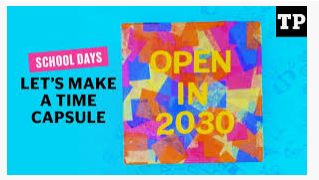 I hope you and your families are all safe and well.We are living through a historical period of time and are experiencing events that have never happened before.This might sound a little bit frightening, but as long as you are staying sensible and listening to guidance, then it should be seen as an exciting and eye-opening time.  During times like this, there is a fantastic opportunity to record the experience so you can look back on this time at some point in the future.WHAT YOU NEED:A suitable box or container for storage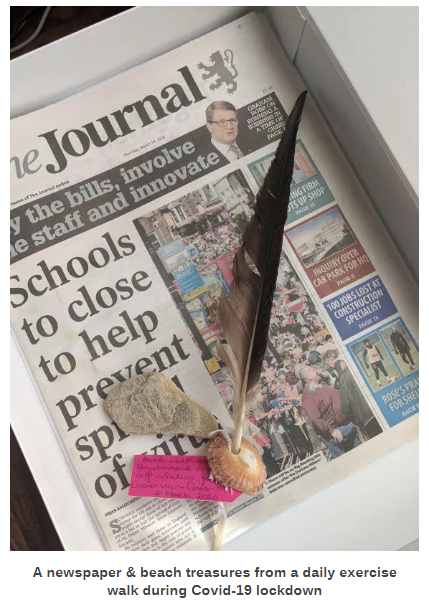 Lots of memorabiliaTape or string to sealBin bag to waterproofAn attic or secret cupboard for storage!Lots of patience (so you don’t open your time capsule too soon)WHAT TO DO:Collect pieces of memorabilia (see list below)Place everything safely in the containerSecure the container with tape or stringPlace it in a bin bag or plastic bagStore securely in an attic, basement or secret Harry Potter cupboardWait 10 years... can you do it??Open your time capsule in a decade and be amazed at what’s inside!THINGS (MEMORABILIA) TO INCLUDEHere’s our list of things your 2020 Coronavirus time capsule could include: –(It can be as many or as few things on this list – please do not put yourselves at risk to access these items)a local paper with Covid-19 headlinesa 2020 dated coina national newspapera drawing of the family including pets, names, ages etcmemorabilia from a day in the garden or nature (we’ve just collected a feather and shell from the beach)a note from each family member with memorable events from recent timesphotos of todaya packet of seeds from 2020 (who thinks they’ll grow in 10 years?!)a letter to themselves including date, age, friends, feelings, favourite things, worries, future plans etcA 2020 postage stampa painted pebble with the date ona letter from a grandparent or other family member who doesn’t live with youa photo of neighbours applauding the NHSchildren’s handprints to show how much they’ve grown (thanks to reader, Elaine, for this idea)a couple of bits of clean toilet paper and an anti-bacterial hand wipe for humour!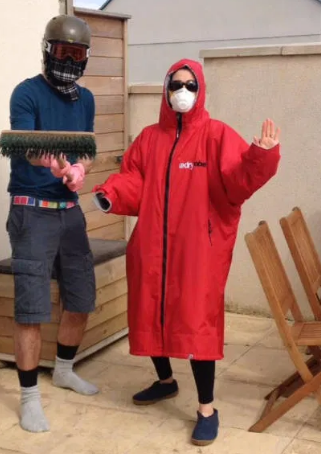 a copy of the Government letter about the pandemicphotos of family members doing crazy things like this:DECORATE YOUR TIME CAPSULE HOWEVER YOU WANT, SEAL IT AND HIDE IT FOR 10 YEARS 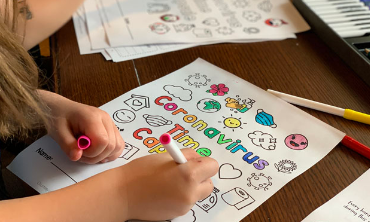 